Dokumentation im Corona-Jahr 2019/20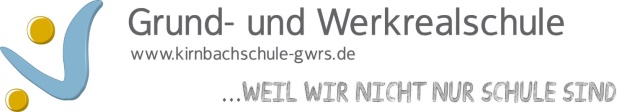 Bitte in Stichworten eintragenName der Lehrkraft: L. AlmedomDatum der Dokumentation: 22.7.2020Klasse in 2019/20FachDas haben wir bereits erledigtDas musste noch  offen bleiben9b AESKap.3 Meet your MeatKap.5 Wa(h)re SchönheitKap.10 Das bisschen HaushaltOperatoren10 Regeln DGEKüchenpraxis: ProduktvergleichEinführung QualitätsfächerKap.4 Miteinander füreinander da sein